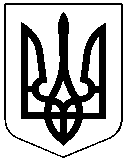 ЧЕРКАСЬКА РАЙОННА РАДАРОЗПОРЯДЖЕННЯ08.09.2021											№61Про нагородження ПочесноюГрамотою Черкаської районноїради і Черкаської районноїдержавної адміністраціїВідповідно до статті 56 Закону України "Про місцеве самоврядування в Україні", рішення районної ради від 18.02.2004 № 14-8 "Про Почесну Грамоту Черкаської районної ради і Черкаської районної державної адміністрації", враховуючи клопотання Спеціалізованого комунального підприємства "Райліс" від 08.09.2021 №63-21нагородити: Почесною Грамотою Черкаської районної ради і Черкаської районної державної адміністрації за сумлінну працю, вагомий особистий внесок у розвиток лісового господарства, активну життєву позицію та з нагоди Дня працівника лісуМАКСИМЕНКА Петра Петровича, майстра лісу Спеціалізованого комунального підприємства "Райліс".Заступник голови								О.ГОНЧАРЕНКО